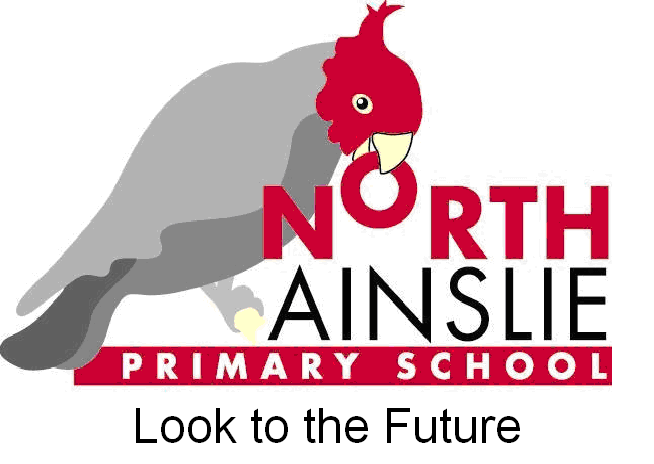 North Ainslie Primary SchoolAnnual School Board Report 2019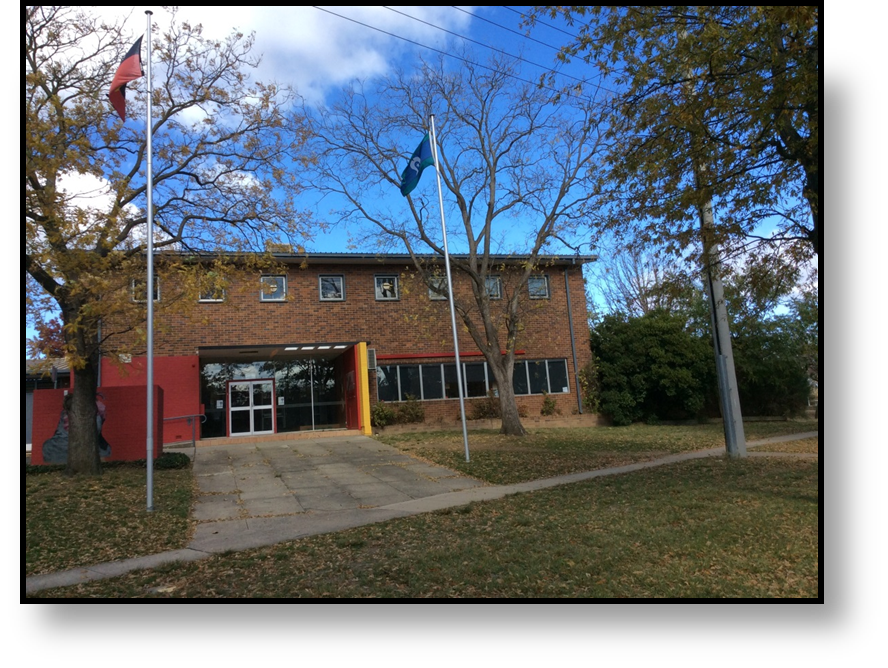 This page is intentionally left blank.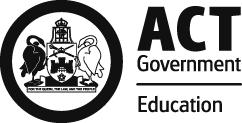 This report supports the work being done in the ACT Education Directorate, as outlined in Strategic Plan 2018-21: A Leading Learning Organisation.AccessibilityThe ACT Government is committed to making its information services, events and venues accessible to as many people as possible.If you have difficulty reading a standard document and would like to receive this publication in an alternate format, such as large print and audio, please telephone (02) 6247 4580.If English is not your first language and you require the translating and interpreting service, please telephone 13 14 50.If you are deaf or hearing impaired and require the National Relay Service, please telephone 13 36 77.© Australian Capital Territory, Canberra, 2020Material in this publication may be reproduced provided due acknowledgement is made.Reporting to the communitySchools report to communities in range of ways, including through:Annual School Board Reportsa (5-year) School Improvement Plan (formerly School Strategic Plan)annual Impact Reportsnewslettersother sources such as My School.School ContextNorth Ainslie Primary School represents the diverse and rich community of its surrounds with approximately sixty cultural and linguistic groups within the mainstream, Autism Specific Learning Support Unit (LSUA) and Introductory English Classes (IEC).  North Ainslie Primary School is proud to be an International Baccalaureate (IB) World School delivering the Primary Years Programme (IB PYP). Our school is a centre of learning where effort and achievement are celebrated and diversity is embraced within a restorative, respectful environment. North Ainslie continually strives to be an internationally minded community of learners and aims to develop inquiring, knowledgeable and caring young people who will take positive action in the world. Our curriculum framework ensures that students participate in a rigorous, challenging and inspiring program with a high level of student involvement and reflection. North Ainslie has adopted a transdisciplinary inquiry-based approach to learning in the areas of social sciences, health, technology and science. The school’s program of inquiry is carefully planned and evaluated by teachers in collaborative partnerships, and is child centred, both in terms of learning and assessment. In 2019, twenty eight percent of mainstream students were LBOTE (Language Background Other Than English) whilst three percent of our students came from Aboriginal and Torres Strait Islander backgrounds.   There were 29 mainstream classes in the school: four preschool, four kindergarten, eight multi-age year 1/2, seven multi-age year 3/4 and six multi-age year 5/6 classes.  Our LSUA can cater for six students.  The Northside Primary Introductory English Centre (NPIEC) runs specialised classes for students who have recently arrived from overseas and for whom English is not their first language, and had three classes for students in kindergarten to year 6.  Students study at the NPIEC for approximately two terms and then transfer to our mainstream classes or their neighbourhood school.  The school sets high expectations for all students and ensures they are engaged in their learning by providing opportunities for them to negotiate the curriculum.  We aim to instil a passion for lifelong learning, enabling all students to be the best they can be as they confidently look to the future.  Student InformationStudent enrolmentIn this reporting period there were a total of 609 students enrolled at this school.Table: Student enrolmentSource: ACT Education Directorate, Analytics and Evaluation Branch*Language Background Other Than EnglishSupporting attendance and managing non-attendanceACT public schools support parents and careers to meet their legal responsibilities in relation to the compulsory education requirements of the Education Act 2004. The Education Directorate’s Education Participation (Enrolment and Attendance) Policy describes its position with regard to supporting attendance and managing non-attendance. A suite of procedures supports the implementation of the policy. Please refer to https://www.education.act.gov.au/ for further details.Staff InformationTeacher qualificationsAll teachers at this school meet the professional requirements for teaching in an ACT public school. The ACT Teacher Quality Institute (TQI) specifies two main types of provision for teachers at different stages of their career, these are detailed below.Full registration is for teachers with experience working in a registered school in Australia or New Zealand who have been assessed as meeting the Proficient level of the Australian Professional Standards for Teachers.Provisional registration is for newly qualified teachers or teachers who do not have recent experience teaching in a school in Australia and New Zealand. Many teachers moving to Australia from another country apply for Provisional registration.Workforce compositionWorkforce composition for the current reporting period is provided in the following table. The data is taken from the school’s verified August staffing report. For reporting purposes, it incorporates all school staff including preschools, staff absent for a period of less than four consecutive weeks and staff replacing staff absent for more than four consecutive weeks. It does not include casuals and staff absent for a period of four consecutive weeks or longer.The Education Directorate is required to report Aboriginal and Torres Strait Islander staff figures.  As of June of the reporting period, 119 Aboriginal and/or Torres Strait Islander staff members were employed across the Directorate.Table: Workforce composition numbersSource: ACT Education Directorate, People and Performance BranchSchool Review and DevelopmentThe ACT Education Directorate’s Strategic Plan 2018-2021 provides the framework and strategic direction for School Improvement Plans (formerly School Strategic Plans). This is supported by the school performance and accountability framework ‘People, Practice and Performance: School Improvement in Canberra Public Schools, A Framework for Performance and Accountability’. Annually, system and school level data are used alongside the National School Improvement Tool to support targeted school improvement, high standards in student learning, innovation and best practice in ACT public schools.Prior to 2016 all ACT public schools participated in a four-year improvement cycle. In the fourth year schools underwent an external Validation process. In 2016 this changed to a five-year cycle with a School Review at the end.  Our school was reviewed in 2018. A copy of the Report of Review can be found on our school website.School SatisfactionSchools use a range evidence to gain an understanding of the satisfaction levels of their parents and carers, staff and students. Annually in August/ September ACT schools undertake a survey to gain an understanding of school satisfaction at that time. This information is collected from staff, parents and students from year 5 and above through an online survey. Overall SatisfactionIn this period of reporting, 85% of parents and carers, 96% of staff, and 83% of students at this school indicated they were satisfied with the education provided by the school.Included in the survey were 16 staff, 14 parent, and 12 student items which are described as the national opinion items. These items were approved by the then Standing Council on School Education and Early Childhood (SCSEEC) for use from 2015. The following tables show the percentage of parents and carers, students and staff who agreed with each of the national opinion items at this school.A total of 45 staff responded to the survey. Please note that not all responders answered every question.Table: Proportion of staff in agreement with each national opinion itemSource: ACT Education Directorate, Analytics and Evaluation Branch*Data derived from annual School Satisfaction SurveyA total of 204 parents responded to the survey. Please note that not all responders answered every question.Table: Proportion of parents and carers in agreement with each national opinion itemSource: ACT Education Directorate, Analytics and Evaluation Branch*Data derived from annual School Satisfaction SurveyA total of 186 students responded to the survey. Please note that not all responders answered every question.Learning and AssessmentTable: North Ainslie Primary School PIPS 2019 mean raw scoresIn this reporting period, 3.10 % of year 3 students and 1.10 % of year 5 students were exempt from testing based on nationally agreed criteria.Table: NAPLAN Mean ScoresFinancial SummaryThe school has provided the Directorate with an end of year financial statement that was approved by the school board. Further details concerning the statement can be obtained by contacting the school. The following summary covers use of funds for operating costs and does not include expenditure in areas such as permanent salaries, buildings and major maintenance.Table: Financial SummaryVoluntary ContributionsThe funds listed were used to support the general operations of the school. The spending of voluntary contributions is in line with the approved budget for this reporting period.ReservesEndorsement PageMembers of the School BoardI approve the report, prepared in accordance with the provision of the ACT Education Act 2004, section 52.I certify that to the best of my knowledge and belief the evidence and information reported in this Annual School Board Report represents an accurate record of the Board’s operations during this reporting period.Student typeNumber of studentsMale314Female295Aboriginal and Torres Strait Islander16LBOTE*173Year levelAttendance rate192.0292.0393.0491.0593.0691.0Staff employment categoryTOTALTeaching Staff: Full Time Equivalent Permanent33.61Teaching Staff: Full Time Equivalent Temporary8.20Non Teaching Staff: Full Time Equivalent13.42National opinion itemParents at this school can talk to teachers about their concerns.100Staff are well supported at this school.87Staff get quality feedback on their performance.48Student behaviour is well managed at this school.71Students at this school can talk to their teachers about their concerns.100Students feel safe at this school.87Students like being at this school.91Students’ learning needs are being met at this school.82Teachers at this school expect students to do their best.91Teachers at this school motivate students to learn.96Teachers at this school treat students fairly.87Teachers give useful feedback.81This school is well maintained.53This school looks for ways to improve.89This school takes staff opinions seriously.71This school works with parents to support students' learning.96Teachers give useful feedback.81National opinion itemI can talk to my child’s teachers about my concerns.94My child feels safe at this school.91My child is making good progress at this school.84My child likes being at this school.91My child's learning needs are being met at this school.81Student behaviour is well managed at this school.74Teachers at this school expect my child to do his or her best.86Teachers at this school give useful feedback.85Teachers at this school motivate my child to learn.87Teachers at this school treat students fairly.86This school is well maintained.70This school looks for ways to improve.80This school takes parents’ opinions seriously.76This school works with me to support my child's learning.82National opinion itemI can talk to my teachers about my concerns.64I feel safe at this school.72I like being at my school.74My school gives me opportunities to do interesting things.73My school is well maintained.50My school looks for ways to improve.79My teachers expect me to do my best.92My teachers motivate me to learn.87Staff take students’ concerns seriously.65Student behaviour is well managed at my school.42Teachers at my school treat students fairly.65Teachers give useful feedback.65AgencyReading startReading endMathematics startMathematics endSchool501294054ACT491233955Test DomainYear 3 SchoolYear 3 ACTYear 5 SchoolYear 5 ACTReading452438541516Writing427418475474Spelling410408515497Grammar & Punctuation457440522500Numeracy425411510496INCOMEJanuary-JuneJuly-DecemberJanuary-DecemberSelf-management funds273178.10236225.01509403.11Voluntary contributions1410.00640.002050.00Contributions & donations964.1410017.0010981.14Subject contributions24040.001070.0025110.00External income (including community use)7119.8120181.8427301.65Proceeds from sale of assets0.000.000.00Bank Interest5449.044484.929933.96TOTAL INCOME312161.09272618.77584779.86EXPENDITUREUtilities and general overheads41082.6769291.46110374.13Cleaning69118.220.0069118.22Security2337.98306.642644.62Maintenance41358.3235247.0776605.39Administration22532.4321921.0744453.50Staffing821.53199858.00200679.53Communication2337.956511.788849.73Assets28336.9630984.2859321.24Leases0.000.000.00General office expenditure11026.449691.8920718.33Educational32784.7049214.0981998.79Subject consumables6769.795560.3212330.11TOTAL EXPENDITURE258506.99428586.60687093.59OPERATING RESULT53654.10-155967.83-102313.73Actual Accumulated Funds172149.45172149.45172149.45Outstanding commitments (minus)-1030.660.00-1030.66BALANCE224772.8916181.6268805.06Name and PurposeAmountExpected Completion2020 Facilities UpgradesClassroom UpgradesOval Rejuvenation$70,00020212020 ICT Upgrades$30,00020202020 Teacher Professional Development$10,00020202020 Instructional Leadership Professional Development$5,00020202020 Curriculum Development$5,00020202021 Facilities UpgradesArt Room Upgrade$40,0002021Parent Representative(s):Sue Webeck,Tara Pearce,Stephen vanGerwen.Teacher Representative(s):Sarah Buckley,Shamus Morton.Board Chair:Sue WebeckPrincipal:Tania CollisBoard Chair Signature:Sue WebeckDate:06 / 07 / 2020Principal Signature:Tania CollisDate:06 / 07 / 2020